ΘΕΜΑ: « Αποσπάσεις - Τοποθετήσεις εκπαιδευτικών κλ.ΠΕ60 κλ.ΠΕ70 »Σας γνωρίζουμε ότι με την αρ. 19/09-09-2020 Πράξη του ΠΥΣΠΕ Φθιώτιδας αποσπώνται - τοποθετούνται σε λειτουργικά κενά οι παρακάτω εκπαιδευτικοί  ΠΕ60 ΠΕ70.Καλούνται οι παρακάτω εκ/κοί να αναλάβουν υπηρεσία την Πέμπτη 10/09/2020 στις σχολικές μονάδες που τοποθετήθηκαν.                                                                             Η Δ/ΝΤΡΙΑ Π.Ε. ΦΘΙΩΤΙΔΑΣ                                                                              ΧΟΥΛΙΑΡΑ – ΣΙΔΕΡΑ ΠΑΝΑΓΙΩΤΑ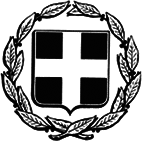 ΕΛΛΗΝΙΚΗ ΔΗΜΟΚΡΑΤΙΑΥΠΟΥΡΓΕΙΟ ΠΑΙΔΕΙΑΣ ΚΑΙ ΘΡΗΣΚΕΥΜΑΤΩΝΠΕΡΙΦΕΡΕΙΑΚΗ ΔΙΕΥΘΥΝΣΗΑ/ΘΜΙΑΣ ΚΑΙ Β/ΘΜΙΑΣ ΕΚΠΑΙΔΕΥΣΗΣΣΤΕΡΕΑΣ ΕΛΛΑΔΑΣΔΙΕΥΘΥΝΣΗ Α/ΘΜΙΑΣ ΕΚΠ/ΣΗΣ ΦΘ/ΔΑΣΠΥΣΠΕ ΦΘΙΩΤΙΔΑΣTαχ. Δ/νση:	Θερμοπυλών 60Τ.Κ. – Πόλη:	35132-ΛαμίαE-mail:dipefth@sch.grE-mail:pyspefth@sch.gr Λαμία,09-09-2020Αρ. Πρωτ.: Φ.11.2/3616Α Ν Α Κ Ο Ι Ν Ω Σ ΗΤΟΠΟΘΕΤΗΣΕΙΣ – ΑΠΟΣΠΑΣΕΙΣ ΚΛΑΔΟΥ ΠΕ60ΤΟΠΟΘΕΤΗΣΕΙΣ – ΑΠΟΣΠΑΣΕΙΣ ΚΛΑΔΟΥ ΠΕ60ΤΟΠΟΘΕΤΗΣΕΙΣ – ΑΠΟΣΠΑΣΕΙΣ ΚΛΑΔΟΥ ΠΕ60ΤΟΠΟΘΕΤΗΣΕΙΣ – ΑΠΟΣΠΑΣΕΙΣ ΚΛΑΔΟΥ ΠΕ60ΤΟΠΟΘΕΤΗΣΕΙΣ – ΑΠΟΣΠΑΣΕΙΣ ΚΛΑΔΟΥ ΠΕ60ΤΟΠΟΘΕΤΗΣΕΙΣ – ΑΠΟΣΠΑΣΕΙΣ ΚΛΑΔΟΥ ΠΕ60Α/ΑΟΝΟΜΑΤΕΠΩΝΥΜΟΑΡ.ΜΗΤΡ.ΣΧΟΛΙΚΗΣ ΜΟΝΑΔΑ ΟΡΓΑΝΙΚΗΣ - ΤΟΠΟΘΕΤΗΣΗΣΣΧΟΛΙΚΗ ΜΟΝΑΔΑ ΑΠΟΣΠΑΣΗΣΜΟΡΙΑ ΤΟΠΟΘΕΤΗΣΗΣ - ΠΑΡΑΤΗΡΗΣΕΙΣ1ΚΟΡΔΟΓΙΑΝΝΗ ΧΑΡΙΚΛΕΙΑ5957176ο Ν/ΓΕΙΟ ΛΑΜΙΑΣ27ο Ν/ΓΕΙΟ ΛΑΜΙΑΣΑπό υπεραριθμία2ΓΑΛΑΝΗ ΕΛΕΝΗ6195257ο Ν/ΓΕΙΟ ΛΑΜΙΑΣΝ/ΓΕΙΟ ΟΜΒΡΙΑΚΗΣΕπιστροφή στην ίδια ομάδα από υπεραριθμία3ΤΣΙΑΚΑΤΑΡΑ ΔΕΣΠΟΙΝΑ6223082ο Ν/ΓΕΙΟ ΑΤΑΛΑΝΤΗΣ31ο Ν/ΓΕΙΟ ΛΑΜΙΑΣ67,54ΦΥΚΑ ΓΕΩΡΓΙΑ597182Ν/ΓΕΙΟ ΛΙΑΝΟΚΛΑΔΙΟΥ19ο Ν/ΓΕΙΟ ΛΑΜΙΑΣ515ΚΑΝΕΛΛΟΥ ΑΡΕΤΗ6127831ο Ν/ΓΕΙΟ ΣΤΥΛΙΔΑΣΝ/ΓΕΙΟ ΛΙΑΝΟΚΛΑΔΙΟΥ456ΧΡΙΣΤΟΔΟΥΛΟΥ ΜΑΡΙΑ59624327ο Ν/ΓΕΙΟ ΛΑΜΙΑΣ24ο Ν/ΓΕΙΟ ΛΑΜΙΑΣ41,507ΔΑΡΑΒΕΛΙΑ ΕΙΡΗΝΗ 6195092ο Ν/ΓΕΙΟ ΜΑΛΕΣΙΝΑΣ7ο Ν/ΓΕΙΟ ΛΑΜΙΑΣ38,258ΧΑΝΤΖΗΜΑΝΩΛΗ ΧΡΥΣΟΥΛΑ618935Ν/ΓΕΙΟ ΛΙΒΑΝΑΤΩΝ25ο Ν/ΓΕΙΟ ΛΑΜΙΑΣ25,3759ΣΟΥΣΟΥΡΗ ΑΦΡΟΔΙΤΗ-ΑΡΓΥΡΩ599955ΔΙΑΘΕΣΗ ΠΥΣΠΕ18ο Ν/ΓΕΙΟ ΛΑΜΙΑΣ38,66710ΝΤΑΤΗ ΑΘΑΝΑΣΙΑ6194242 Ν/ΓΕΙΟ ΑΤΑΛΑΝΤΗΣΝ/ΓΕΙΟ ΛΙΒΑΝΑΤΩΝ23,7511ΚΟΚΟΤΑ ΠΗΝΕΛΟΠΗ615342Ν/ΓΕΙΟ ΚΑΤΩ ΤΙΘΟΡΕΑΣ1ο Ν/ΓΕΙΟ ΣΤΥΛΙΔΑΣ Κ.Π12ΜΥΡΕΣΙΩΤΗ ΓΕΩΡΓΙΑ700460Ν/ΓΕΙΟ ΕΞΑΡΧΟΥΝ/ΓΕΙΟ ΡΕΓΚΙΝΙΟΥ2613ΔΗΜΗΤΡΕΛΗ ΜΑΡΙΑ700548ΔΙΑΘΕΣΗ ΠΥΣΠΕΝ/ΓΕΙΟ ΜΩΛΟΥ14,12514ΣΑΙΤΗ ΕΥΜΟΡΦΙΑ5829206ο Ν/ΓΕΙΟ ΛΑΜΙΑΣ6ο Ν/ΓΕΙΟ ΛΑΜΙΑΣΕπιστροφή στην οργανική της μετά από ανάκληση απόσπασηςΤΟΠΟΘΕΤΗΣΕΙΣ – ΑΠΟΣΠΑΣΕΙΣ ΚΛΑΔΟΥ ΠΕ70ΤΟΠΟΘΕΤΗΣΕΙΣ – ΑΠΟΣΠΑΣΕΙΣ ΚΛΑΔΟΥ ΠΕ70ΤΟΠΟΘΕΤΗΣΕΙΣ – ΑΠΟΣΠΑΣΕΙΣ ΚΛΑΔΟΥ ΠΕ70ΤΟΠΟΘΕΤΗΣΕΙΣ – ΑΠΟΣΠΑΣΕΙΣ ΚΛΑΔΟΥ ΠΕ70ΤΟΠΟΘΕΤΗΣΕΙΣ – ΑΠΟΣΠΑΣΕΙΣ ΚΛΑΔΟΥ ΠΕ70ΤΟΠΟΘΕΤΗΣΕΙΣ – ΑΠΟΣΠΑΣΕΙΣ ΚΛΑΔΟΥ ΠΕ70Α/ΑΟΝΟΜΑΤΕΠΩΝΥΜΟΑΡ.ΜΗΤΣΧΟΛΙΚΗΣ ΜΟΝΑΔΑ ΟΡΓΑΝΙΚΗΣ - ΤΟΠΟΘΕΤΗΣΗΣΣΧΟΛΙΚΗ ΜΟΝΑΔΑ ΑΠΟΣΠΑΣΗΣ - ΤΟΠΟΘΕΤΗΣΗΣΜΟΡΙΑ ΤΟΠΟΘΕΤΗΣΗΣ1ΛΙΤΣΟΥ ΙΩΑΝΝΑ621380ΔΙΑΘΕΣΗ ΠΥΣΠΕΔ.Σ. ΡΕΓΚΙΝΙΟΥ94,43 (μόρια μετάθεσης)2ΠΑΤΑΚΙΑΣ ΚΩΝ/ΝΟΣ6012618ο Δ.Σ.  ΛΑΜΙΑΣΔ.Σ. ΛΟΥΤΡΩΝ ΥΠΑΤΗΣΕπιστροφή από υπεραριθμία3ΘΑΝΑΣΙΑ ΑΘΗΝΑ590835Δ.Σ. ΑΜΦΙΚΛΕΙΑΣΔ.Σ. Κ ΤΙΘΟΡΕΑΣ584ΖΙΑΚΑ ΒΑΣΙΛΙΚΗ6014266ο Δ.Σ. ΛΑΜΙΑΣ9ο Δ.Σ.ΛΑΜΙΑΣ565ΡΕΛΛΙΑ ΔΗΜΗΤΡΑ605189Δ.Σ. ΛΟΥΤΡΩΝ ΥΠΑΤΗΣ8ο Δ.Σ.ΛΑΜΙΑΣ53,3756ΣΚΑΡΜΟΥΤΣΟΥ ΠΑΡΑΣΚΕΥΗ5946772ο ΔΣ ΛΑΜΙΑΣ9ο Δ.Σ.ΛΑΜΙΑΣ52,57ΜΑΥΡΟΕΙΔΗ ΑΣΗΜΙΝΑ585492ΔΣ ΛΙΒΑΝΑΤΩΝΔ.Σ.ΑΡΚΙΤΣΑΣ51,58ΜΕΛΑΧΡΟΙΝΑΚΗ ΕΥΜΟΡΦΙΑ60585418ο ΔΣ ΛΑΜΙΑΣ14ο Δ.Σ.ΛΑΜΙΑΣ509ΑΘΑΝΑΣΙΑ ΕΥΑΓΓΕΛΙΑ616774ΔΙΑΘΕΣΗ ΠΥΣΠΕ14ο Δ.Σ.ΛΑΜΙΑΣΚ.Π.10ΝΤΑΛΛΑ ΓΙΑΝΝΟΥΛΑ6048831ο ΔΣ ΕΧΙΝΑΙΩΝ16ο Δ.Σ.ΛΑΜΙΑΣ45,2511ΝΑΤΣΙΟΣ ΑΠΟΣΤΟΛΟΣ59933916ο ΔΣ ΛΑΜΙΑΣ6ο Δ.Σ.ΛΑΜΙΑΣ44,8312ΖΑΓΓΟΓΙΑΝΝΗ ΑΓΛΑΙΑ598250ΔΙΑΘΕΣΗ ΠΥΣΠΕ18ο Δ.Σ.ΛΑΜΙΑΣ4413ΠΙΤΣΑΡΗ ΑΝΝΑ ΜΑΡΙΑ59408525ο ΔΣ ΛΑΜΙΑΣ10ο ΔΣ ΛΑΜΙΑΣ44,1614ΑΛΕΞΑΝΔΡΑΚΗ ΣΤΕΛΛΑ602174ΔΙΑΘΕΣΗ ΠΥΣΠΕΔ.Σ. ΑΜΦΙΚΛΕΙΑΣ42,2515ΠΑΤΕΡΑΚΗ ΕΡΜΙΟΝΗ614585 2ο Δ.Σ.ΕΧΙΝΑΙΩΝ 1ο Δ.Σ. ΣΤΥΛΙΔΑΣ40,516ΚΑΠΑΤΣΙΝΑ ΕΛΙΣΣΑΒΕΤ622062ΔΙΑΘΕΣΗ ΠΥΣΠΕ6ο Δ.Σ.ΛΑΜΙΑΣΚ.Π.17ΠΑΠΑΔΟΠΟΥΛΟΥ ΔΕΣΠΟΙΝΑ603907ΔΙΑΘΕΣΗ ΠΥΣΠΕ2ο Δ.Σ. ΛΑΜΙΑΣΚ.Π.18ΚΟΝΣΟΥΛΑ ΕΥΑΓΓΕΛΙΑ613364ΔΙΑΘΕΣΗ ΠΥΣΠΕΔ.Σ. ΓΛΥΦΑΣ33,12519ΚΑΦΦΕ ΕΥΑΓΓΕΛΙΑ616901Δ.Σ. ΕΞΑΡΧΟΥΔ.Σ. ΓΛΥΦΑΣ25,62520ΚΟΥΜΠΑΡΑΚΗ ΕΥΘΥΜΙΑ616981ΔΙΑΘΕΣΗ ΠΥΣΠΕΔ.Σ.ΜΩΛΟΥ20,62521ΧΑΡΙΛΑ ΑΘΑΝΑΣΙΑ617765ΔΙΑΘΕΣΗ ΠΥΣΠΕΔ.Σ.ΚΑΙΝΟΥΡΙΟΥ15,37522ΕΛΕΥΘΕΡΙΟΥ ΑΔΑΜΑΝΤΙΑ594104ΔΙΑΘΕΣΗ ΠΥΣΠΕ12ο Δ.Σ.ΛΑΜΙΑΣ46,523ΣΥΜΕΩΝΙΔΗΣ ΝΙΚΟΛΑΟΣ6144112ο ΔΣ ΣΠΕΡΧΕΙΑΔΑΣ1ο ΔΣ ΣΠΕΡΧΕΙΑΔΑΣΤοποθέτηση στην ίδια ομάδα από υπεραριθμία – Χωρίς αίτησή του.24ΤΑΞΙΑΡΧΟΠΟΥΛΟΥ6215172ο ΔΣ ΣΠΕΡΧΕΙΑΔΑΣ2ο ΔΣ ΣΠΕΡΧΕΙΑΔΑΣΕπιστροφή στην οργανική της μετά από ανάκληση απόσπασης.25ΤΟΥΡΝΑΒΙΤΗ ΑΙΜΙΛΙΑ620980Δ.Σ. ΤΥΜΦΡΗΣΤΟΥΔ.Σ. ΤΥΜΦΡΗΣΤΟΥΕπιστροφή στην οργανική της μετά από ανάκληση απόσπασης.26ΚΑΡΑΔΗΜΑ ΒΑΣΙΛΙΚΗ6052122ο Δ.Σ. ΣΤΥΛΙΔΑΣ25ο Δ.Σ.ΛΑΜΙΑΣ34,37527ΤΡΟΥΜΠΟΥΛΟΣ ΔΗΜΗΤΡΙΟΣ5930079ο ΔΣ ΛΑΜΙΑΣ15ο Δ.Σ. ΛΑΜΙΑΣΕπιστροφή από υπεραριθμία28ΤΑΣΙΑΚΟΥ ΕΥΑΓΓΕΛΙΑ 6169831ο Δ.Σ.ΣΤΥΛΙΔΑΣ1ο Δ.Σ. ΕΧΙΝΑΙΩΝΕπιστροφή από υπεραριθμία28ΚΟΥΡΟΥΜΑΛΗ ΕΥΘΥΜΙΑ6070541ο Δ.Σ.ΣΤΥΛΙΔΑΣ2ο Δ.Σ. ΕΧΙΝΑΙΩΝΕπιστροφή από υπεραριθμία